Fiche de renseignements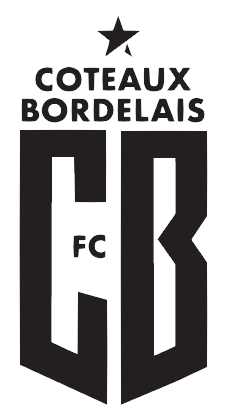 FC Coteaux BordelaisSaison 2020-2021Informations personnellesDroit à l’image : J’autorise le club   oui   n   non         à diffuser l’image de mon enfant par l’intermédiaire des photos d’équipe ou autre sur le site internet du club et la page Facebook. En conséquence, je m’abstiens à entamer des poursuites juridiques envers le club. Cocher la case afin de valider votre réponse.Informations paiementsCochez la case ci-dessous si vous bénéficiez du chèque associatif de Tresses : Chèque associatif mairie de TressesCochez la case ci-dessous si vous souhaitez une facture : FactureNom PrénomDate de naissance (MM/JJ/AAAA)Catégorie       U6-U7               U8-U9               U10-U11                U12-U13          U14-U15          U16-U17        Séniors      AdresseCode postal et villeTéléphone fixeTéléphone portable du pèreTéléphone portable de la mèreAdresse mail valideProfession de la mèreProfession du pèreBanqueDate encaissement chèque n° :Date encaissement chèque n° :Date encaissement chèque n° :Date encaissement chèque n° :Paiement en espèce(1er versement de 90 euros minimum)Date 2ème versement espèce